  在线预习单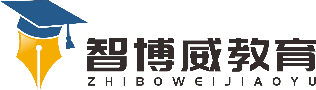 在线学习单单元语文3年级下册第2单元课题　8.。池子与河流温知故新1.将本课的生字与读音连线，再正确地读一读。yàn　　　xún　　  　zūn　　  　lù　　  　fù　　　yá　　　tāo滔　　　　涯　　　　妇　　　　碌　　　　遵　　 循　　　　验2.选择能组成词语的生字，打“√”。天(崖　涯)　　　　 　(尊　遵)循　　　　 　波浪(滔　涛)天3.借助工具书理解下列词语，并选词填空。滚滚滔滔　　生涯　　固然　　蜿蜒　　安闲　　推究　　遵循　　安逸　　衰退(1)考试成绩(　　　　)重要，但是诚实更重要。(2)奶奶教育我，做人要勤劳，不能贪图(　　　　)。自主攀登　1、“池子”为什么提议“河流”抛开这样的生活？  2、“河流”为什么会受人们的尊重？  3、课文描写了__________和__________的对话。__________整天忙忙碌碌，__________却过着清闲的生活。最后，__________枯干了，__________至今长流不断。稳中有升1.搜集关于勤劳与懒惰的名言。3.读了课文，我还要在上课时努力弄懂下面的问题：如:(1)池水认为的“哲理”是什么？__________________________________________________________________   (2)____________________________________________________________________   (3)__  _________________________________________________________________